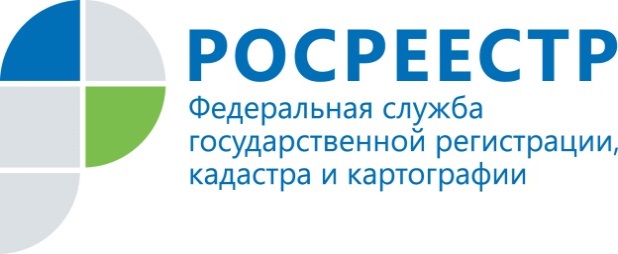 АнонсРосреестр Татарстана  о социальной акции для ветеранов на канале YoutubeУправление Росреестра по Республике Татарстан разместило на канале Youtube видеоролик о социальной акции «Двухмесячник ветеранов».  Данная социальная акция стартовала 22 апреля и завершится 22 июня 2019 года. Напоминаем, в рамках «Двухмесячника ветеранов»  государственный кадастровый учет и государственная регистрация прав ветеранов  на объекты недвижимости  происходят  в трехдневный срок! Действие социальной акции распространяется  на инвалидов и ветеранов Великой Отечественной войны, а также лиц к ним приравненных:  награжденных медалью "За оборону Ленинграда" и знаком "Жителю блокадного Ленинграда", на работавших в тылу, на объектах противовоздушной обороны и т.д. (в соответствии со статьей 2 Федерального закона от 12.01.1995 №5-ФЗ "О ветеранах"), а также вдов  погибших (умерших) инвалидов и участников Великой Отечественной войны и узников концлагерей.Напомним, в этом году Росреестр Татарстана для оперативного информирования и консультирования граждан по вопросам оформления недвижимости запустил свой канал на YouTube.  Открывая собственный канал, Росреестр Татарстана стремится стать еще более открытым и доступным для граждан. На данном канале выкладываются интервью на самые актуальные темы, освещаются законодательные изменения в сфере недвижимости, а также проводится консультирование граждан и т.д. Подпишитесь на наш канал Росреестр Татарстана и будьте в курсе всех событий в сфере недвижимости! Контакты для СМИПресс-служба Росреестра Татарстана+8 843 255 25 10